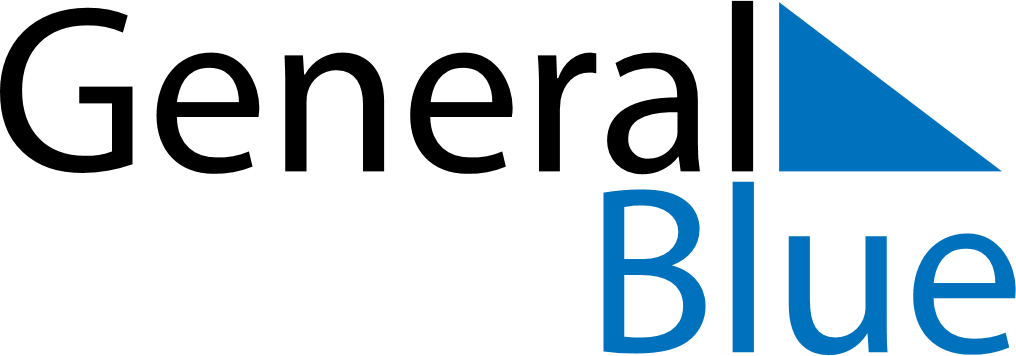 2026 - Q4Antigua and Barbuda2026 - Q4Antigua and Barbuda2026 - Q4Antigua and Barbuda2026 - Q4Antigua and Barbuda2026 - Q4Antigua and Barbuda2026 - Q4Antigua and Barbuda October 2026 October 2026 October 2026SundayMondayMondayTuesdayWednesdayThursdayFridaySaturday123455678910111212131415161718191920212223242526262728293031 November 2026 November 2026 November 2026SundayMondayMondayTuesdayWednesdayThursdayFridaySaturday12234567899101112131415161617181920212223232425262728293030 December 2026 December 2026 December 2026SundayMondayMondayTuesdayWednesdayThursdayFridaySaturday123456778910111213141415161718192021212223242526272828293031Nov 2: Independence DayDec 9: V.C Bird DayDec 25: Christmas DayDec 26: Boxing Day